Председателю Приемной комиссии
БГТУ «ВОЕНМЕХ» им. Д.Ф. Устинова
К.М. ИвановуЗАЯВЛЕНИЕ СООТЕЧЕСТВЕННИКАЯ, _______________________________________________________________, прошу признать меня соотечественником, по причине Прилагаю следующие документы:1) ________________________________________________________________2) ________________________________________________________________3) ________________________________________________________________4) ________________________________________________________________5) ________________________________________________________________Об ответственности за достоверность сведений, указанных в Заявлении, и за подлинность документов, подаваемых для поступления, информирован (а) «	»		 	г. 			 				(подпись поступающего) 	         (Фамилия И.О.)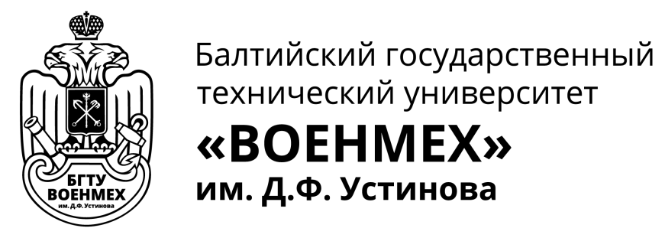 (указать причину в свободной форме)